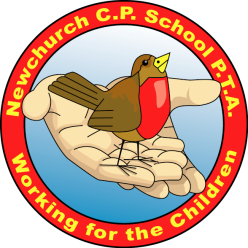 Newchurch CP School PTA meetingThursday 10th October 2019Welcome / ApologiesVicky chaired and welcomed everyone to the meeting as Keighley was unable to attend.  Apologies were given. Vicky explained that the meeting would be kept to an hour and we would try and stick to the organisation of the Monster Ball.  Vicky apologised in advice that the minutes for this meeting would be very basic as she can’t direct the meeting and write at the same time, but she would do her best.Event Feedback PTA ANNUAL GENERAL MEETING – 19-09-2019The AGM went very well with some new members attending. The Cheese and Wine offering was very well received.  The treasurers and Chairs report was given and the PTA calendar discussed.  The full minutes for this meeting is available on the school website.Forthcoming EventsMONSTER BALL – 24-10-2019Sign to be put on the PTA notice board to request help on the nightGames / Activities: Spooky Dance, Donut Hanging, Best Fancy Dress, Glitter Tattoos, Disco, Techers Mummy, Toy Stall.Usual Drink and Snack Stall – Vicky to organise the LicenceFood – Mandy doing a meat chilli, Jill doing a Veg Chilli, Vicky to organise Nachos and waffles. Vicky to speak with School Kitchen (Jane) for approvalClaire Howarth-Platt will organise prizes for the games and activatesToy Stall will contain, Alien eyes, Flashing Stars and glow sticks – Already got in stockLisa will purchase drinks and snacksJill and Lisa to organise FloatsVicky to print tickets and give to the officeVicky to do postersCHRISTMAS FAIR – 06-12-2019Vicky gave the new members a quick rundown of the Christmas Fair and the organisation of the stalls on the night and the lead up with regards to the donation days. Vicky will liaise with Mrs Narraway to issue a letter to all parents listing the donation days and the year group’s responsibility of stalls at this year’s fair. A reminder of the next PTA meeting to be issued to allow a representative from each year group to attend so they know what they need to do.Mr Duckett advised that the normal chap from the Rotary that does Santa for the Grotto is unable to do it this year.  We can however, if needed use the Costume.  Need to find another Santa!!!!All asked to keep an eye out for cheap / substantial items for the Secret Santa.  Cost would still remain at £2 but need to keep costs to a min, ideally 50p cost per gift, as cellotape and wrapping paper is also an additional cost.  If anyone does purchase anything please advise the PTA, so we don’t over buy.Keighley to confirm the Splat the rat man and the candy floss stall.  Note was made that the Splat the Rat man did act as Santa one year!!!!Vicky to arrange letters for the Tree of Surprises.  Link in with Keighley with regards to the issue of emails and letters to the community.Any Other BusinessFINANCIAL /TREASURERS REPORTNo financial report given as nothing had changed since the AGM. Jill and Lisa are yet to get together to arrange the joint role of Treasurer.SOCIAL MEDIAIt was noted that a request for the PTA to maybe use “what’s app” as the new communication tool, as some of the members don’t use Facebook or Messenger.  This was to be discussed at a meeting where more of the PTA were present to discuss the more appropriate media for everyone.PTA NOTICE BOARDNoted it needs updating…..Date of Next MeetingWednesday 13th November 2019 - 7pm in school.In AttendanceApologiesMr J  DuckettJill SaundersVicky Beddall - SecretaryMandy BrownLisa BielinskiMrs J NarrawaySarah BrownKeighley Boyes - ChairClaire Howarth-PlattDave HowardSammy Howard